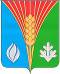 СОВЕТ ДЕПУТАТОВМуниципальное образование сельское поселение Костинский сельсоветКурманаевского района Оренбургской области(четвертого созыва)РЕШЕНИЕ11.11.2021.                                                                                                     №52О передаче осуществления части полномочий органам местного самоуправления муниципального образования Курманаевский район Оренбургской области на 2022 годЗаслушав и обсудив финансово-экономическое обоснование главы поселения по вопросу передачи осуществления части полномочий муниципального образования Костинский сельсовет Курманаевского района Оренбургской области органам местного самоуправления муниципального образования Курманаевский район Оренбургской области, руководствуясь Бюджетным кодексом Российской Федерации,  ч. 4 ст. 15 Федерального закона от 06.10.2003 № 131-ФЗ «Об общих принципах организации местного самоуправления в Российской Федерации», Уставом муниципального образования Костинский сельсовет Курманаевского района Оренбургской области, решением Совета депутатов от 09.09.2015 №146 «Об утверждении Положения «О порядке заключения Соглашений органами местного самоуправления муниципального образования Костинский сельсовет Курманаевского района с органами местного самоуправления муниципального образования Курманаевский район о передаче осуществления части полномочий по решению вопросов местного значения», Совет депутатов РЕШИЛ:Передать Муниципальному учреждению Администрация муниципального образования Курманаевский район Оренбургской области к осуществлению часть полномочий по следующим вопросам местного значения:п. 1 ч. 1 ст. 14 Федерального закона от 06.10.2003 № 131-ФЗ «Об общих принципах организации местного самоуправления в Российской Федерации» по составлению проекта бюджета, исполнению бюджета поселения, составлению отчета об исполнении бюджета поселения, в части ведения бюджетного учета, составления бюджетной отчетности, составления и представления отчетности в налоговые органы, внебюджетные фонды, органы статистики, обеспечения подготовки документов, материалов, расчетов, необходимых для осуществления планирования (исполнения) расходов местного бюджетап. 11 ч. 1 ст. 14 Федерального закона от 06.10.2003 № 131-ФЗ «Об общих принципах организации местного самоуправления в Российской Федерации» в части «организация библиотечного обслуживания населения, комплектование и обеспечение сохранности библиотечных фондов библиотек поселения»;п. 12 ч. 1 ст. 14 Федерального закона от 06.10.2003 № 131-ФЗ «Об общих принципах организации местного самоуправления в Российской Федерации» в части «создание условий для организации досуга и обеспечения жителей поселения услугами организаций культуры»;п. 20 ч. 1 ст. 14 Федерального закона от 06.10.2003 № 131-ФЗ «Об общих принципах организации местного самоуправления в Российской Федерации» в части «выдача разрешений на строительство (за исключением случаев, предусмотренных Градостроительным кодексом Российской Федерации, иными федеральными законами), разрешений на ввод объектов в эксплуатацию при осуществлении строительства, реконструкции объектов капитального строительства, расположенных на территории поселения, направление уведомления о соответствии указанных в уведомлении о планируемых строительстве или реконструкции объекта индивидуального жилищного строительства или садового дома (далее - уведомление о планируемом строительстве) параметров объекта индивидуального жилищного строительства или садового дома установленным параметрам и допустимости размещения объекта индивидуального жилищного строительства или садового дома на земельном участке, уведомления о несоответствии указанных в уведомлении о планируемом строительстве параметров объекта индивидуального жилищного строительства или садового дома установленным параметрам и (или) недопустимости размещения объекта индивидуального жилищного строительства или садового дома на земельном участке, уведомления о соответствии или несоответствии построенных или реконструированных объекта индивидуального жилищного строительства или садового дома требованиям законодательства о градостроительной деятельности при строительстве или реконструкции объектов индивидуального жилищного строительства или садовых домов на земельных участках, расположенных на территории поселения»;п. 20 ч. 1 ст. 14 Федерального закона от 06.10.2003 № 131-ФЗ «Об общих принципах организации местного самоуправления в Российской Федерации» в части «осуществление муниципального земельного контроля в границах поселения»;п. 28 ч. 1 ст. 14 Федерального закона от 06.10.2003 № 131-ФЗ «Об общих принципах организации местного самоуправления в Российской Федерации» в части «создание условий для развития малого и среднего предпринимательства».2. Передать полномочие за счет межбюджетных трансфертов, предоставляемых из бюджета муниципального образования Костинский сельсовет Курманаевского района Оренбургской области в бюджет муниципального образования Курманаевский район Оренбургской области в соответствии с ч. 4 ст. 15 Федерального закона от 06.10.2003 № 131-ФЗ «Об общих принципах организации местного самоуправления в Российской Федерации».3.Администрации муниципального образования Костинский сельсовет заключить соглашение с Муниципальным учреждением Администрация муниципального образования Курманаевский район Оренбургской области о передаче ей части полномочий согласно п. 1 данного решения.4.Контроль за исполнением данного решения возложить на постоянную комиссию по вопросам бюджетной, налоговой и финансовой политики, собственности, экономическим вопросам, образованию, здравоохранению, социальной политике, делам молодежи, культуре и спорту (председатель Дребнев С.А) 5.Решение вступает в силу после опубликования в газете «Вестник Костинского сельсовета», но не ранее 01 января 2022 года.Председатель Совета депутатовМО Костинский сельсовет                                                                Г.А.МакароваГлава муниципального образования Костинский сельсовет					                           Ю.А.СолдатовРазослано: в дело, прокурору, администрации района.